.Start:       Dance starts with the singingChasse R, behind, side, cross, recover, chasse LCross, side, back, recover, shuffle fwd. 1/4 pivot turn RCross shuffle, 1/2 turn L, cross shuffle, scissor stepHeel, toe,  kick, ball, step, rock, recover (2x) with 1/4 turn Lin the last wall as a finish, the last 4 counts turn right at 12 o'clock... and from the beginningTAG 1: at the end of the 3rd wallHeel, toe,  kick, ball, stepp, rock, recover (2x) with 1/4 turn L, jazzboxTAG 2: at the end of the 7th wallJazzboxTAG 3: at the end of the 11th wallHeel, toe,  kick, ball, stepp, rock, recover (2x) with 1/4 turn LHeel, toe,  kick, ball, stepp, rock, jazzboxTill The End Of Time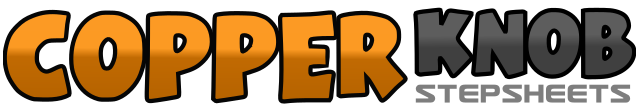 .......Count:32Wall:4Level:Improver.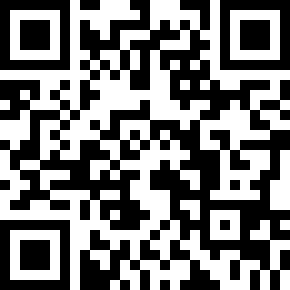 Choreographer:Ole Jacobson (DE) & Nina K. (DE) - March 2018Ole Jacobson (DE) & Nina K. (DE) - March 2018Ole Jacobson (DE) & Nina K. (DE) - March 2018Ole Jacobson (DE) & Nina K. (DE) - March 2018Ole Jacobson (DE) & Nina K. (DE) - March 2018.Music:Hill Will Be Mine by Carlene CarterHill Will Be Mine by Carlene CarterHill Will Be Mine by Carlene CarterHill Will Be Mine by Carlene CarterHill Will Be Mine by Carlene Carter........1&2Step RF to right - Move LF to RF - Step RF to right3,4Cross LF behind RF - Step RF to right5,6Cross LF before RF - Weight back on RF7&8Step LF to right - Drop RF next to LF - Step LF to left1,2Cross RF before LF - Step LF to left3,4RF step backwards - weight back to LF5&6RF step forward - LF closer to RF - RF Step forward7,8LF step forward - 1/4 R-Turn on both bales (weight on RF)1&2Cross LF in front of RF - bring RF to LF - cross LF in front of RF3,41/4 L-Turn, RF Step Back - 1/4 L-Turn, LF Step Left5&6Cross RF before the LF - Move LF to RF - cross the RF before the LF7&8Step LF to right - drop RF next to LF - cross LF over RF1,2Touch RHeel in front - tap RToe behind3&4Kick RF forward - drop RF next to LF - step forward LF5,6Step RF forward - weight back on LF7,81/4 L-Turn, RF step back - LF weight forward to LF1,2Touch RHeel in front - tap RToe behind3&4Kick RF forward - drop RF next to LF - step forward LF5,6Step RF forward - weight back on LF7,81/4 L -Turn, RF step back - LF weight forward to LF9-12Cross RF before LF - LF step backward - RF step right - cross LF before RF1-4Cross RF before LF - LF step back - step RF to right - cross LF before RF1,2Touch RHeel in front - tap RToe behind3&4Kick RF forward - drop RF next to LF - step forward LF5,6Step RF forward - weight back on LF7,81/4 L-Turn, RF step back - LF weight forward to LF1,2Touch RHeel in front - tap RToe behind3&4Kick RF forward - drop RF next to LF - step forward LF5-8RF before LF - LF step back - step RF to right - cross LF before RF